[ а р а р                                                                             ПОСТАНОВЛЕНИЕ 15 ноябрь 2018- й.                                    №78                          15  ноября  2018 г.О присвоении адреса объектам адресации.В соответствии с Федеральным законом от 06.10.2003 года  №131 – ФЗ «Об общих принципах организации местного самоуправления в Российской Федерации», постановлением правительства Российской Федерации от 19.11.2014 года №1221 «Об утверждении Правил присвоения, изменения и аннулирования адресов» и согласно статьи 3 п.22 Устава сельского поселения Юмашевский сельсовет муниципального района Чекмагушевский район Республики Башкортостан Администрация сельского поселения Юмашевский сельсовет муниципального района Чекмагушевский район Республики Башкортостан постановляет:- Земельному участку, с кадастровым номером 02:51:150101:148 присвоить следующий почтовый адрес: 452227,  Российская Федерация, Республика Башкортостан, Чекмагушевский муниципальный район, сельское поселение Юмашевский сельсовет, село Юмашево, улица Советская, земельный участок 1;- Земельному участку, с кадастровым номером 02:51:150101:581 присвоить следующий почтовый адрес: 452227,  Российская Федерация, Республика Башкортостан, Чекмагушевский муниципальный район, сельское поселение Юмашевский сельсовет, село Юмашево, улица Советская, земельный участок 2;- Земельному участку, с кадастровым номером 02:51:150101:147 присвоить следующий почтовый адрес: 452227,  Российская Федерация, Республика Башкортостан, Чекмагушевский муниципальный район, сельское поселение Юмашевский сельсовет, село Юмашево, улица Советская, земельный участок 3;- Земельному участку, с кадастровым номером 02:51:150101:582 присвоить следующий почтовый адрес: 452227,  Российская Федерация, Республика Башкортостан, Чекмагушевский муниципальный район, сельское поселение Юмашевский сельсовет, село Юмашево, улица Советская, земельный участок 4;- Земельному участку, с кадастровым номером 02:51:150101:146 присвоить следующий почтовый адрес: 452227,  Российская Федерация, Республика Башкортостан, Чекмагушевский муниципальный район, сельское поселение Юмашевский сельсовет, село Юмашево, улица Советская, земельный участок 5;- Земельному участку, с кадастровым номером 02:51:150101:330 присвоить следующий почтовый адрес: 452227,  Российская Федерация, Республика Башкортостан, Чекмагушевский муниципальный район, сельское поселение Юмашевский сельсовет, село Юмашево, улица Советская, земельный участок 6;- Земельному участку, с кадастровым номером 02:51:150101:147 присвоить следующий почтовый адрес: 452227,  Российская Федерация, Республика Башкортостан, Чекмагушевский муниципальный район, сельское поселение Юмашевский сельсовет, село Юмашево, улица Советская, земельный участок 7;- Земельному участку, с кадастровым номером 02:51:150101:329 присвоить следующий почтовый адрес: 452227,  Российская Федерация, Республика Башкортостан, Чекмагушевский муниципальный район, сельское поселение Юмашевский сельсовет, село Юмашево, улица Советская, земельный участок 8;- Земельному участку, с кадастровым номером 02:51:150101:144 присвоить следующий почтовый адрес: 452227,  Российская Федерация, Республика Башкортостан, Чекмагушевский муниципальный район, сельское поселение Юмашевский сельсовет, село Юмашево, улица Советская, земельный участок 9;- Земельному участку, с кадастровым номером 02:51:150101:325 присвоить следующий почтовый адрес: 452227,  Российская Федерация, Республика Башкортостан, Чекмагушевский муниципальный район, сельское поселение Юмашевский сельсовет, село Юмашево, улица Советская, земельный участок 10;- Земельному участку, с кадастровым номером 02:51:150101:143 присвоить следующий почтовый адрес: 452227,  Российская Федерация, Республика Башкортостан, Чекмагушевский муниципальный район, сельское поселение Юмашевский сельсовет, село Юмашево, улица Советская, земельный участок 11;- Земельному участку, с кадастровым номером 02:51:150101:323 присвоить следующий почтовый адрес: 452227,  Российская Федерация, Республика Башкортостан, Чекмагушевский муниципальный район, сельское поселение Юмашевский сельсовет, село Юмашево, улица Советская, земельный участок 12;- Земельному участку, с кадастровым номером 02:51:150101:142 присвоить следующий почтовый адрес: 452227,  Российская Федерация, Республика Башкортостан, Чекмагушевский муниципальный район, сельское поселение Юмашевский сельсовет, село Юмашево, улица Советская, земельный участок 13;- Земельному участку, с кадастровым номером 02:51:150101:322 присвоить следующий почтовый адрес: 452227,  Российская Федерация, Республика Башкортостан, Чекмагушевский муниципальный район, сельское поселение Юмашевский сельсовет, село Юмашево, улица Советская, земельный участок 14;- Земельному участку, с кадастровым номером 02:51:150101:474 присвоить следующий почтовый адрес: 452227,  Российская Федерация, Республика Башкортостан, Чекмагушевский муниципальный район, сельское поселение Юмашевский сельсовет, село Юмашево, улица Советская, земельный участок 15/2к;- Земельному участку, с кадастровым номером 02:51:150101:360 присвоить следующий почтовый адрес: 452227,  Российская Федерация, Республика Башкортостан, Чекмагушевский муниципальный район, сельское поселение Юмашевский сельсовет, село Юмашево, улица Советская, земельный участок 15а;- Земельному участку, с кадастровым номером 02:51:150101:321 присвоить следующий почтовый адрес: 452227,  Российская Федерация, Республика Башкортостан, Чекмагушевский муниципальный район, сельское поселение Юмашевский сельсовет, село Юмашево, улица Советская, земельный участок 16;- Земельному участку, с кадастровым номером 02:51:150101:139 присвоить следующий почтовый адрес: 452227,  Российская Федерация, Республика Башкортостан, Чекмагушевский муниципальный район, сельское поселение Юмашевский сельсовет, село Юмашево, улица Советская, земельный участок 17;- Земельному участку, с кадастровым номером 02:51:150101:36 присвоить следующий почтовый адрес: 452227,  Российская Федерация, Республика Башкортостан, Чекмагушевский муниципальный район, сельское поселение Юмашевский сельсовет, село Юмашево, улица Советская, земельный участок 18;- Земельному участку, с кадастровым номером 02:51:150101:605 присвоить следующий почтовый адрес: 452227,  Российская Федерация, Республика Башкортостан, Чекмагушевский муниципальный район, сельское поселение Юмашевский сельсовет, село Юмашево, улица Советская, земельный участок 18а;- Земельному участку, с кадастровым номером 02:51:150101:138 присвоить следующий почтовый адрес: 452227,  Российская Федерация, Республика Башкортостан, Чекмагушевский муниципальный район, сельское поселение Юмашевский сельсовет, село Юмашево, улица Советская, земельный участок 19;- Земельному участку, с кадастровым номером 02:51:150101:35 присвоить следующий почтовый адрес: 452227,  Российская Федерация, Республика Башкортостан, Чекмагушевский муниципальный район, сельское поселение Юмашевский сельсовет, село Юмашево, улица Советская, земельный участок 20;- Земельному участку, с кадастровым номером 02:51:150101:547 присвоить следующий почтовый адрес: 452227,  Российская Федерация, Республика Башкортостан, Чекмагушевский муниципальный район, сельское поселение Юмашевский сельсовет, село Юмашево, улица Советская, земельный участок 21;- Земельному участку, с кадастровым номером 02:51:150101:363 присвоить следующий почтовый адрес: 452227,  Российская Федерация, Республика Башкортостан, Чекмагушевский муниципальный район, сельское поселение Юмашевский сельсовет, село Юмашево, улица Советская, земельный участок 21/1;- Земельному участку, с кадастровым номером 02:51:150101:548 присвоить следующий почтовый адрес: 452227,  Российская Федерация, Республика Башкортостан, Чекмагушевский муниципальный район, сельское поселение Юмашевский сельсовет, село Юмашево, улица Советская, земельный участок 21/2;- Земельному участку, с кадастровым номером 02:51:150101:34 присвоить следующий почтовый адрес: 452227,  Российская Федерация, Республика Башкортостан, Чекмагушевский муниципальный район, сельское поселение Юмашевский сельсовет, село Юмашево, улица Советская, земельный участок 22;- Земельному участку, с кадастровым номером 02:51:150101:501 присвоить следующий почтовый адрес: 452227,  Российская Федерация, Республика Башкортостан, Чекмагушевский муниципальный район, сельское поселение Юмашевский сельсовет, село Юмашево, улица Советская, земельный участок 23;- Земельному участку, с кадастровым номером 02:51:150101:500 присвоить следующий почтовый адрес: 452227,  Российская Федерация, Республика Башкортостан, Чекмагушевский муниципальный район, сельское поселение Юмашевский сельсовет, село Юмашево, улица Советская, земельный участок 23/1;- Земельному участку, с кадастровым номером 02:51:150101:33 присвоить следующий почтовый адрес: 452227,  Российская Федерация, Республика Башкортостан, Чекмагушевский муниципальный район, сельское поселение Юмашевский сельсовет, село Юмашево, улица Советская, земельный участок 24;- Земельному участку, с кадастровым номером 02:51:150101:134 присвоить следующий почтовый адрес: 452227,  Российская Федерация, Республика Башкортостан, Чекмагушевский муниципальный район, сельское поселение Юмашевский сельсовет, село Юмашево, улица Советская, земельный участок 25;- Земельному участку, с кадастровым номером 02:51:150101:183 присвоить следующий почтовый адрес: 452227,  Российская Федерация, Республика Башкортостан, Чекмагушевский муниципальный район, сельское поселение Юмашевский сельсовет, село Юмашево, улица Советская, земельный участок 25/1;- Земельному участку, с кадастровым номером 02:51:150101:32 присвоить следующий почтовый адрес: 452227,  Российская Федерация, Республика Башкортостан, Чекмагушевский муниципальный район, сельское поселение Юмашевский сельсовет, село Юмашево, улица Советская, земельный участок 26;- Земельному участку, с кадастровым номером 02:51:150101:133 присвоить следующий почтовый адрес: 452227,  Российская Федерация, Республика Башкортостан, Чекмагушевский муниципальный район, сельское поселение Юмашевский сельсовет, село Юмашево, улица Советская, земельный участок 27;- Земельному участку, с кадастровым номером 02:51:150101:31 присвоить следующий почтовый адрес: 452227,  Российская Федерация, Республика Башкортостан, Чекмагушевский муниципальный район, сельское поселение Юмашевский сельсовет, село Юмашево, улица Советская, земельный участок 28;- Земельному участку, с кадастровым номером 02:51:150101:132 присвоить следующий почтовый адрес: 452227,  Российская Федерация, Республика Башкортостан, Чекмагушевский муниципальный район, сельское поселение Юмашевский сельсовет, село Юмашево, улица Советская, земельный участок 29;- Земельному участку, с кадастровым номером 02:51:150101:30 присвоить следующий почтовый адрес: 452227,  Российская Федерация, Республика Башкортостан, Чекмагушевский муниципальный район, сельское поселение Юмашевский сельсовет, село Юмашево, улица Советская, земельный участок 30;- Земельному участку, с кадастровым номером 02:51:150101:131 присвоить следующий почтовый адрес: 452227,  Российская Федерация, Республика Башкортостан, Чекмагушевский муниципальный район, сельское поселение Юмашевский сельсовет, село Юмашево, улица Советская, земельный участок 31;- Земельному участку, с кадастровым номером 02:51:150101:29 присвоить следующий почтовый адрес: 452227,  Российская Федерация, Республика Башкортостан, Чекмагушевский муниципальный район, сельское поселение Юмашевский сельсовет, село Юмашево, улица Советская, земельный участок 32;- Земельному участку, с кадастровым номером 02:51:150101:130 присвоить следующий почтовый адрес: 452227,  Российская Федерация, Республика Башкортостан, Чекмагушевский муниципальный район, сельское поселение Юмашевский сельсовет, село Юмашево, улица Советская, земельный участок 33;- Земельному участку, с кадастровым номером 02:51:150101:27 присвоить следующий почтовый адрес: 452227,  Российская Федерация, Республика Башкортостан, Чекмагушевский муниципальный район, сельское поселение Юмашевский сельсовет, село Юмашево, улица Советская, земельный участок 34;- Земельному участку, с кадастровым номером 02:51:150101:128 присвоить следующий почтовый адрес: 452227,  Российская Федерация, Республика Башкортостан, Чекмагушевский муниципальный район, сельское поселение Юмашевский сельсовет, село Юмашево, улица Советская, земельный участок 35;- Земельному участку, с кадастровым номером 02:51:150101:26 присвоить следующий почтовый адрес: 452227,  Российская Федерация, Республика Башкортостан, Чекмагушевский муниципальный район, сельское поселение Юмашевский сельсовет, село Юмашево, улица Советская, земельный участок 36;- Земельному участку, с кадастровым номером 02:51:150101:127 присвоить следующий почтовый адрес: 452227,  Российская Федерация, Республика Башкортостан, Чекмагушевский муниципальный район, сельское поселение Юмашевский сельсовет, село Юмашево, улица Советская, земельный участок 37;- Земельному участку, с кадастровым номером 02:51:150101:25 присвоить следующий почтовый адрес: 452227,  Российская Федерация, Республика Башкортостан, Чекмагушевский муниципальный район, сельское поселение Юмашевский сельсовет, село Юмашево, улица Советская, земельный участок 38;- Земельному участку, с кадастровым номером 02:51:150101:126 присвоить следующий почтовый адрес: 452227,  Российская Федерация, Республика Башкортостан, Чекмагушевский муниципальный район, сельское поселение Юмашевский сельсовет, село Юмашево, улица Советская, земельный участок 39;- Земельному участку, с кадастровым номером 02:51:150101:24 присвоить следующий почтовый адрес: 452227,  Российская Федерация, Республика Башкортостан, Чекмагушевский муниципальный район, сельское поселение Юмашевский сельсовет, село Юмашево, улица Советская, земельный участок 40;- Земельному участку, с кадастровым номером 02:51:150101:125 присвоить следующий почтовый адрес: 452227,  Российская Федерация, Республика Башкортостан, Чекмагушевский муниципальный район, сельское поселение Юмашевский сельсовет, село Юмашево, улица Советская, земельный участок 41;- Земельному участку, с кадастровым номером 02:51:150101:23 присвоить следующий почтовый адрес: 452227,  Российская Федерация, Республика Башкортостан, Чекмагушевский муниципальный район, сельское поселение Юмашевский сельсовет, село Юмашево, улица Советская, земельный участок 42;- Земельному участку, с кадастровым номером 02:51:150101:124 присвоить следующий почтовый адрес: 452227,  Российская Федерация, Республика Башкортостан, Чекмагушевский муниципальный район, сельское поселение Юмашевский сельсовет, село Юмашево, улица Советская, земельный участок 43;- Земельному участку, с кадастровым номером 02:51:150101:22 присвоить следующий почтовый адрес: 452227,  Российская Федерация, Республика Башкортостан, Чекмагушевский муниципальный район, сельское поселение Юмашевский сельсовет, село Юмашево, улица Советская, земельный участок 44;- Земельному участку, с кадастровым номером 02:51:150101:123 присвоить следующий почтовый адрес: 452227,  Российская Федерация, Республика Башкортостан, Чекмагушевский муниципальный район, сельское поселение Юмашевский сельсовет, село Юмашево, улица Советская, земельный участок 45;- Земельному участку, с кадастровым номером 02:51:150101:20 присвоить следующий почтовый адрес: 452227,  Российская Федерация, Республика Башкортостан, Чекмагушевский муниципальный район, сельское поселение Юмашевский сельсовет, село Юмашево, улица Советская, земельный участок 46;- Земельному участку, с кадастровым номером 02:51:150101:121 присвоить следующий почтовый адрес: 452227,  Российская Федерация, Республика Башкортостан, Чекмагушевский муниципальный район, сельское поселение Юмашевский сельсовет, село Юмашево, улица Советская, земельный участок 47;- Земельному участку, с кадастровым номером 02:51:150101:19 присвоить следующий почтовый адрес: 452227,  Российская Федерация, Республика Башкортостан, Чекмагушевский муниципальный район, сельское поселение Юмашевский сельсовет, село Юмашево, улица Советская, земельный участок 48;- Земельному участку, с кадастровым номером 02:51:150101:120 присвоить следующий почтовый адрес: 452227,  Российская Федерация, Республика Башкортостан, Чекмагушевский муниципальный район, сельское поселение Юмашевский сельсовет, село Юмашево, улица Советская, земельный участок 49; - Земельному участку, с кадастровым номером 02:51:150101:18 присвоить следующий почтовый адрес: 452227,  Российская Федерация, Республика Башкортостан, Чекмагушевский муниципальный район, сельское поселение Юмашевский сельсовет, село Юмашево, улица Советская, земельный участок 50;- Земельному участку, с кадастровым номером 02:51:150101:119 присвоить следующий почтовый адрес: 452227,  Российская Федерация, Республика Башкортостан, Чекмагушевский муниципальный район, сельское поселение Юмашевский сельсовет, село Юмашево, улица Советская, земельный участок 51;- Земельному участку, с кадастровым номером 02:51:150101:17 присвоить следующий почтовый адрес: 452227,  Российская Федерация, Республика Башкортостан, Чекмагушевский муниципальный район, сельское поселение Юмашевский сельсовет, село Юмашево, улица Советская, земельный участок 52;- Земельному участку, с кадастровым номером 02:51:150101:118 присвоить следующий почтовый адрес: 452227,  Российская Федерация, Республика Башкортостан, Чекмагушевский муниципальный район, сельское поселение Юмашевский сельсовет, село Юмашево, улица Советская, земельный участок 53;- Земельному участку, с кадастровым номером 02:51:150101:16 присвоить следующий почтовый адрес: 452227,  Российская Федерация, Республика Башкортостан, Чекмагушевский муниципальный район, сельское поселение Юмашевский сельсовет, село Юмашево, улица Советская, земельный участок 54;- Земельному участку, с кадастровым номером 02:51:150101:117 присвоить следующий почтовый адрес: 452227,  Российская Федерация, Республика Башкортостан, Чекмагушевский муниципальный район, сельское поселение Юмашевский сельсовет, село Юмашево, улица Советская, земельный участок 55;- Земельному участку, с кадастровым номером 02:51:150101:15 присвоить следующий почтовый адрес: 452227,  Российская Федерация, Республика Башкортостан, Чекмагушевский муниципальный район, сельское поселение Юмашевский сельсовет, село Юмашево, улица Советская, земельный участок 56;- Земельному участку, с кадастровым номером 02:51:150101:116 присвоить следующий почтовый адрес: 452227,  Российская Федерация, Республика Башкортостан, Чекмагушевский муниципальный район, сельское поселение Юмашевский сельсовет, село Юмашево, улица Советская, земельный участок 57;- Земельному участку, с кадастровым номером 02:51:150101:115 присвоить следующий почтовый адрес: 452227,  Российская Федерация, Республика Башкортостан, Чекмагушевский муниципальный район, сельское поселение Юмашевский сельсовет, село Юмашево, улица Советская, земельный участок 57а;- Земельному участку, с кадастровым номером 02:51:150101:13 присвоить следующий почтовый адрес: 452227,  Российская Федерация, Республика Башкортостан, Чекмагушевский муниципальный район, сельское поселение Юмашевский сельсовет, село Юмашево, улица Советская, земельный участок 58;- Земельному участку, с кадастровым номером 02:51:150101:114 присвоить следующий почтовый адрес: 452227,  Российская Федерация, Республика Башкортостан, Чекмагушевский муниципальный район, сельское поселение Юмашевский сельсовет, село Юмашево, улица Советская, земельный участок 59;- Земельному участку, с кадастровым номером 02:51:150101:12 присвоить следующий почтовый адрес: 452227,  Российская Федерация, Республика Башкортостан, Чекмагушевский муниципальный район, сельское поселение Юмашевский сельсовет, село Юмашево, улица Советская, земельный участок 60;- Земельному участку, с кадастровым номером 02:51:150101:113 присвоить следующий почтовый адрес: 452227,  Российская Федерация, Республика Башкортостан, Чекмагушевский муниципальный район, сельское поселение Юмашевский сельсовет, село Юмашево, улица Советская, земельный участок 61;- Земельному участку, с кадастровым номером 02:51:150101:11 присвоить следующий почтовый адрес: 452227,  Российская Федерация, Республика Башкортостан, Чекмагушевский муниципальный район, сельское поселение Юмашевский сельсовет, село Юмашево, улица Советская, земельный участок 62;- Земельному участку, с кадастровым номером 02:51:150101:112 присвоить следующий почтовый адрес: 452227,  Российская Федерация, Республика Башкортостан, Чекмагушевский муниципальный район, сельское поселение Юмашевский сельсовет, село Юмашево, улица Советская, земельный участок 63;- Земельному участку, с кадастровым номером 02:51:150101:10 присвоить следующий почтовый адрес: 452227,  Российская Федерация, Республика Башкортостан, Чекмагушевский муниципальный район, сельское поселение Юмашевский сельсовет, село Юмашево, улица Советская, земельный участок 64;- Земельному участку, с кадастровым номером 02:51:150101:111 присвоить следующий почтовый адрес: 452227,  Российская Федерация, Республика Башкортостан, Чекмагушевский муниципальный район, сельское поселение Юмашевский сельсовет, село Юмашево, улица Советская, земельный участок 65;- Земельному участку, с кадастровым номером 02:51:150101:9 присвоить следующий почтовый адрес: 452227,  Российская Федерация, Республика Башкортостан, Чекмагушевский муниципальный район, сельское поселение Юмашевский сельсовет, село Юмашево, улица Советская, земельный участок 66;- Земельному участку, с кадастровым номером 02:51:150101:110 присвоить следующий почтовый адрес: 452227,  Российская Федерация, Республика Башкортостан, Чекмагушевский муниципальный район, сельское поселение Юмашевский сельсовет, село Юмашево, улица Советская, земельный участок 67;- Земельному участку, с кадастровым номером 02:51:150101:8 присвоить следующий почтовый адрес: 452227,  Российская Федерация, Республика Башкортостан, Чекмагушевский муниципальный район, сельское поселение Юмашевский сельсовет, село Юмашево, улица Советская, земельный участок 68;- Земельному участку, с кадастровым номером 02:51:150101:109 присвоить следующий почтовый адрес: 452227,  Российская Федерация, Республика Башкортостан, Чекмагушевский муниципальный район, сельское поселение Юмашевский сельсовет, село Юмашево, улица Советская, земельный участок 69;- Земельному участку, с кадастровым номером 02:51:150101:7 присвоить следующий почтовый адрес: 452227,  Российская Федерация, Республика Башкортостан, Чекмагушевский муниципальный район, сельское поселение Юмашевский сельсовет, село Юмашево, улица Советская, земельный участок 70;- Земельному участку, с кадастровым номером 02:51:150101:107 присвоить следующий почтовый адрес: 452227,  Российская Федерация, Республика Башкортостан, Чекмагушевский муниципальный район, сельское поселение Юмашевский сельсовет, село Юмашево, улица Советская, земельный участок 71;- Земельному участку, с кадастровым номером 02:51:150101:6 присвоить следующий почтовый адрес: 452227,  Российская Федерация, Республика Башкортостан, Чекмагушевский муниципальный район, сельское поселение Юмашевский сельсовет, село Юмашево, улица Советская, земельный участок 72;- Земельному участку, с кадастровым номером 02:51:150101:106 присвоить следующий почтовый адрес: 452227,  Российская Федерация, Республика Башкортостан, Чекмагушевский муниципальный район, сельское поселение Юмашевский сельсовет, село Юмашево, улица Советская, земельный участок 73;- Земельному участку, с кадастровым номером 02:51:150101:5 присвоить следующий почтовый адрес: 452227,  Российская Федерация, Республика Башкортостан, Чекмагушевский муниципальный район, сельское поселение Юмашевский сельсовет, село Юмашево, улица Советская, земельный участок 74;- Земельному участку, с кадастровым номером 02:51:150101:105 присвоить следующий почтовый адрес: 452227,  Российская Федерация, Республика Башкортостан, Чекмагушевский муниципальный район, сельское поселение Юмашевский сельсовет, село Юмашево, улица Советская, земельный участок 75;- Земельному участку, с кадастровым номером 02:51:150101:4 присвоить следующий почтовый адрес: 452227,  Российская Федерация, Республика Башкортостан, Чекмагушевский муниципальный район, сельское поселение Юмашевский сельсовет, село Юмашево, улица Советская, земельный участок 76;- Земельному участку, с кадастровым номером 02:51:150101:104 присвоить следующий почтовый адрес: 452227,  Российская Федерация, Республика Башкортостан, Чекмагушевский муниципальный район, сельское поселение Юмашевский сельсовет, село Юмашево, улица Советская, земельный участок 77;- Земельному участку, с кадастровым номером 02:51:150101:3 присвоить следующий почтовый адрес: 452227,  Российская Федерация, Республика Башкортостан, Чекмагушевский муниципальный район, сельское поселение Юмашевский сельсовет, село Юмашево, улица Советская, земельный участок 78;- Земельному участку, с кадастровым номером 02:51:150101:349 присвоить следующий почтовый адрес: 452227,  Российская Федерация, Республика Башкортостан, Чекмагушевский муниципальный район, сельское поселение Юмашевский сельсовет, село Юмашево, улица Советская, земельный участок 79;- Земельному участку, с кадастровым номером 02:51:150101:2 присвоить следующий почтовый адрес: 452227,  Российская Федерация, Республика Башкортостан, Чекмагушевский муниципальный район, сельское поселение Юмашевский сельсовет, село Юмашево, улица Советская, земельный участок 80;- Земельному участку, с кадастровым номером 02:51:150101:549 присвоить следующий почтовый адрес: 452227,  Российская Федерация, Республика Башкортостан, Чекмагушевский муниципальный район, сельское поселение Юмашевский сельсовет, село Юмашево, улица Советская, земельный участок 81;- Земельному участку, с кадастровым номером 02:51:150101:181 присвоить следующий почтовый адрес: 452227,  Российская Федерация, Республика Башкортостан, Чекмагушевский муниципальный район, сельское поселение Юмашевский сельсовет, село Юмашево, улица Советская, земельный участок 81а;- Земельному участку, с кадастровым номером 02:51:150101:1 присвоить следующий почтовый адрес: 452227,  Российская Федерация, Республика Башкортостан, Чекмагушевский муниципальный район, сельское поселение Юмашевский сельсовет, село Юмашево, улица Советская, земельный участок 82;- Земельному участку, с кадастровым номером 02:51:150101:661 присвоить следующий почтовый адрес: 452227,  Российская Федерация, Республика Башкортостан, Чекмагушевский муниципальный район, сельское поселение Юмашевский сельсовет, село Юмашево, улица Советская, земельный участок 82а;- Земельному участку, с кадастровым номером 02:51:150101:358 присвоить следующий почтовый адрес: 452227,  Российская Федерация, Республика Башкортостан, Чекмагушевский муниципальный район, сельское поселение Юмашевский сельсовет, село Юмашево, улица Советская, земельный участок 84;- Земельному участку, с кадастровым номером 02:51:150101:102 присвоить следующий почтовый адрес: 452227,  Российская Федерация, Республика Башкортостан, Чекмагушевский муниципальный район, сельское поселение Юмашевский сельсовет, село Юмашево, улица Советская, земельный участок 86;- Земельному участку, с кадастровым номером 02:51:150101:178 присвоить следующий почтовый адрес: 452227,  Российская Федерация, Республика Башкортостан, Чекмагушевский муниципальный район, сельское поселение Юмашевский сельсовет, село Юмашево, улица Советская, земельный участок 88.     2.  Контроль за исполнением  настоящего Постановления оставляю      за собой.           Глава сельского поселения:                                 Р.Х.Салимгареева БАШ[ОРТОСТАН  РЕСПУБЛИКА]ЫСА[МА{ОШ  РАЙОНЫ муниципаль районЫНЫ@   ЙОМАШ АУЫЛ СОВЕТЫ АУЫЛ  БИЛ^м^]Е  ХАКИМИ^ТЕ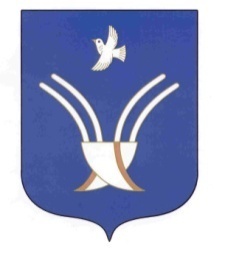 Администрация сельского поселения Юмашевский сельсоветмуниципального района Чекмагушевский район Республики Башкортостан